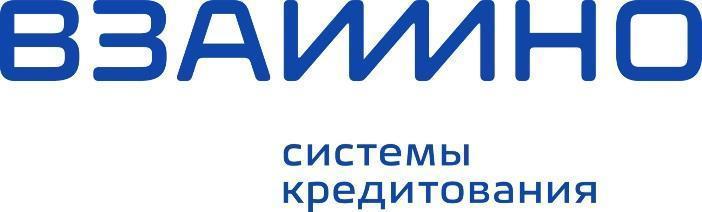 Заем «Автозалог Онлайн»Информация об условиях предоставления, использования и возврата микрозайма с лимитом кредитования, обеспеченных залогом транспортного средстваНастоящая информация доводится до Заемщиков и потенциальных заемщиков бесплатно путем предоставления для ознакомления по месту нахождения Кредитора, включая по месту нахождения обособленных подразделений, и путем размещения на сайте https://www.mfovzaimno.ru.Заемщик подтверждает, что, заключая договор займа с Кредитором, он ознакомился с настоящей информацией в полном объеме, без каких-либо ограничений по тексту и времени и при принятии решения о заключении договора займа оценил соразмерность долговой нагрузки с текущим финансовым положением, предполагаемые сроки и суммы поступления денежных средств для исполнения своих обязательств по договору займа (периодичность выплаты заработной платы, получения иных доходов), а также вероятность наступления обстоятельств непреодолимой силы и иных обстоятельств, которые могут привести к невозможности исполнения своих обязательств по договору займа (в том числе потеря работы, задержка получения заработной платы и иных видов доходов по не зависящим от получателя финансовой услуги причинам, состояние здоровья получателя финансовой услуги, которое способно негативно повлиять на трудоустройство и, соответственно, получение дохода).Информация, предоставленная Заемщиком, о размере заработной платы, наличии иных источников дохода и денежных обязательствах получателя финансовой услуги, о возможности предоставления обеспечения исполнения Заемщиком обязательств по договору займа (в том числе залог, поручительство), о судебных спорах, в которых Заемщик выступает ответчиком, о наличии в собственности получателя финансовой услуги движимого и (или) недвижимого имущества может оказывать влияние на индивидуальные условия договора займа.1.Наименование кредитора Полное наименование: Общество с ограниченной ответственностью «Микрофинансовая компания «ВЗАИМНО»Сокращенное наименование: ООО «МФК «ВЗАИМНО»2.Место нахождения постоянно действующего исполнительного органаРежим работы101000, г. Москва, ул. Мясницкая, д. 35, стр. 2, помещение 1, эт.6, ком.14С понедельника по четверг с 10.00 до 22.00В пятницу с 10.00 до 21.00В субботу и воскресенье с 10.00 до 20.003.Обособленные подразделенияОтсутствуют4.Информация о товарном знакеВЗАИМНО5.Информация о факте привлечения микрофинансовой организацией к оказанию финансовых услуг третьего лица на основании гражданско-правового договора или доверенности6.Контактный телефон кредитора+7 (495) 783-48-367.Официальный сайт в информационно-телекоммуникационной сети «Интернет»https://www.mfovzaimno.ru8.Информация о внесении сведений о кредиторе в соответствующий государственный реестр (для микрофинансовых организаций)Регистрационный номер записи юридического лица в государственном реестре микрофинансовых организаций: запись внесена 12.02.2019 г. за № 19030450091209.Информация о членстве Общества в саморегулируемой организацииОбщество является членом саморегулируемой организации Союз микрофинансовых организаций «Микрофинансирование и Развитие» (СРО «МиР») (ОГРН 1137799014055, ИНН 7707491596) с «07» марта 2019 г. по настоящее время, регистрационный номер в реестре членов СРО «МиР» 77 00104110.Требования к Заемщику, которые установлены кредитором и выполнение которых является обязательным для предоставления потребительского кредита (займа)Требования к Заемщику:физическое лицо;имеет гражданство Российской Федерации;достиг возраста 21 (двадцати одного) года и не достиг возраста 69 (шестидесяти девяти) лет;фактически проживает и/или зарегистрирован на территории одного из субъектов Российской Федерации, за исключением следующих субъектов: Калининградская область, Архангельская область, Мурманская область, Магаданская область, Сахалинская область, Республика Дагестан, Кабардино-Балкарская Республика, Карачаево-Черкесская Республика, Республика Ингушетия, Республика Марий Эл, Республика Мордовия, Республика Северная Осетия-Алания, Республика Тыва, Удмуртская Республика, Республика Хакасия, Чеченская Республика, Чувашская Республика, Еврейская автономная область, Ненецкий автономный округ, Ханты-Мансийский автономный округ-Югра, Чукотский автономный округ, Ямало-Ненецкий автономный округ; имеет действующий номер мобильного телефона, зарегистрированный на свое имя, и постоянную возможность пользоваться им;не имеет значительной просроченной Задолженности перед Кредитором или иным лицом (значительность определяется Кредитором).Если Заемщик не соответствует возрастному цензу и (или) требованиям к проживанию, которые предъявляются к Заемщику, или если у Кредитора возникает обоснованное сомнение в платежеспособности Заемщика, то Заемщик обеспечивает исполнение обязательств по Договору займа поручительством третьего лица, залогом транспортного средства, принадлежащего на праве собственности Заемщику или иному третьему лицу, страхованием предмета залога от рисков утраты и повреждения.11.Сроки рассмотрения, оформленного Заемщиком заявления о предоставлении потребительского кредита (займа) и принятия кредитором решения относительно этого заявленияСрок рассмотрения Заявки о предоставлении займа – 1 (один) рабочий день с момента подачи такой Заявки Кредитору.12.Перечень документов, необходимых для рассмотрения заявления, в том числе для оценки кредитоспособности ЗаемщикаДокументы, необходимые для рассмотрения      Заявки:паспорт гражданина РФ;документы на предмет залога (транспортное средство):водительское удостоверение залогодателя;страховой полис об обязательном страховании гражданской ответственности владельцев транспортных средств либо идентификационные сведения (номер и серия бланка полиса ОСАГО);паспорт транспортного средства (ПТС);свидетельство о регистрации транспортного средства (СТС).СНИЛС (по требованию кредитора).Оценка кредитоспособности (платежеспособности) Заемщика осуществляется на основании данных, указанных Заемщиком в Заявке, а также иной информации, которую Заемщик предоставил Кредитору, в том числе устно (в частности, о текущих денежных обязательствах, о периодичности и суммах платежей по указанным Заемщиком обязательствам, о целях получения займа получателем финансовой услуги, об источниках доходов, за счет которых предполагается исполнение обязательств по договору займа; о факте производства по делу о банкротстве Заемщика на дату подачи Кредитору Заявки и в течение 5 (пяти) лет до даты подачи такой Заявки.13.Требования к залогодателюфизическое лицо;имеет гражданство Российской Федерации;достиг возраста 21 (двадцати одного) года и не достиг возраста 69 (шестидесяти девяти) лет;фактически проживает и/или зарегистрирован на территории одного из субъектов Российской Федерации, за исключением следующих субъектов: Калининградская область, Архангельская область, Мурманская область, Магаданская область, Сахалинская область, Республика Дагестан, Кабардино-Балкарская Республика, Карачаево-Черкесская Республика, Республика Ингушетия, Республика Марий Эл, Республика Мордовия, Республика Северная Осетия-Алания, Республика Тыва, Удмуртская Республика, Республика Хакасия, Чеченская Республика, Чувашская Республика, Еврейская автономная область, Ненецкий автономный округ, Ханты-Мансийский автономный округ-Югра, Чукотский автономный округ, Ямало-Ненецкий автономный округ;имеет действующий номер мобильного телефона, зарегистрированный на свое имя, и постоянную возможность пользоваться им;не имеет значительной просроченной Задолженности перед Кредитором или иным лицом (значительность определяется Кредитором).14.Требования к предмету залога (транспортное средство)Транспортное средство категории «В», «С» (категории определяются в соответствии с частью 1 статьи 25 Федерального закона от 10.12.1995 №196-ФЗ «О безопасности дорожного движения»). Предмет залога категории «В» должен быть не старше 15 (пятнадцати) лет для иностранных марок и не старше 6 (шести) лет для российских марок.Предмет залога категории «С» должен быть не старше 15 (пятнадцати) лет, независимо от страны-производителя.В исправном техническом состоянии, эксплуатироваться в соответствии с назначением, все технические узлы и агрегаты должны находиться в рабочем состоянии, позволяющем всем системам транспортного средства функционировать исправно.Находится в собственности залогодателя.Свободен от требований третьих лиц, не имеет каких-либо ограничений на совершение юридически значимых действий в результате передачи транспортного средства в залог (за исключением случаев, предусмотренных правилами и Договором займа) либо в результате включения транспортного средства в конкурсную массу в соответствии с Федеральным законом «О несостоятельности (банкротстве)» от 26 октября 2002 года №127-ФЗ.Находится на регистрационном учете в Российской Федерации в соответствии с действующим законодательством РФ.Не находится в залоге у третьих лиц, не является предметом спора и (или) не включен в конкурсную массу.15.Виды потребительского кредита (займа)Микрозаем с лимитом кредитования, обеспеченный залогом транспортного средства16.Суммы потребительского кредита (займа) и сроки его возвратаЛимит кредитования может быть предоставлен в размере от 100 000 (ста тысяч) рублей до 1 000 000 (одного миллиона) рублей. Срок возврата от 12 (двенадцати) до 48 (сорока восьми) месяцев.17.Валюта, в которой предоставляется потребительский кредит (заем)Российский рубль18.Способы предоставления потребительского кредита (займа), в том числе с использованием Заемщиком электронных средств платежаналичными в кассе Кредитора; безналичный перевод на банковский счет или банковскую карту Заемщика; через систему переводов CONTACT (оператор платежной системы – КИВИ Банк (АО));безналичный перевод на банковский счет третьего лица – страховщика по договору страхования 19.Процентные ставки в процентах годовых, а при применении переменных процентных ставок – порядок их определения, соответствующий требованиям Федерального закона от 21.12.2013 г. №353-ФЗ «О потребительском кредите (займе)»50% – 88% процентов годовых.Размер процентной ставки согласуется с Заемщиком в Индивидуальных условиях договора займа20.Дата, начиная с которой начисляются проценты за пользование потребительским кредитом (займом), или порядок ее определенияДата, следующая за днем выдачи Транша.Транш – это денежные средства, переданные Заемщику в рамках Лимита кредитования по Договору займа на основании Заявки, поданной    Кредитору.Датой выдачи Транша, в зависимости от способа получения Транша, выбранного Заемщиком, считается следующая дата (по московскому времени): при выдаче Транша наличными в кассе Кредитора – дата получения денежных средств в кассе Кредитора; при выдаче Транша посредством безналичного перевода на расчетный счет (банковскую карту) Заемщика – дата списания денежных средств с расчетного счета Кредитора;при выдаче Транша путем предоставления займа через систему переводов CONTACT (оператор платежной системы – КИВИ Банк (АО)) – дата получения перевода денежных средств Заемщиком.Количество Траншей в рамках одного Договора займа может быть больше одного. Сумма всех Траншей не может превышать Лимит кредитования.21.Виды и суммы иных платежей Заемщика по договору потребительского кредита (займа)Не применяется22.Диапазоны значений полной стоимости потребительского кредита (займа), определенных с учетом требований Федерального закона от 21.12.2013г. №353-ФЗ «О потребительском кредите (займе)» по видам потребительского кредита (займа)От 49.975% до 88.014%  годовых 23.Периодичность платежей Заемщика при возврате потребительского кредита (займа), уплате процентов и иных платежей по кредиту (займу)Ежемесячно, в соответствии с Графиком платежей по Договору займа с лимитом кредитования, обеспеченного залогом транспортного средства24.Способы возврата Заемщиком потребительского кредита (займа), уплаты процентов по нему, включая бесплатный способ исполнения Заемщиком обязательств по договору потребительского кредита (займа)внесение наличных денежных средств в кассу Кредитора;перевод денежных средств с расчетного счета Заемщика на расчетный счет Кредитора;перевод денежных средств Кредитору с использованием платежных карт посредством сервиса, представленного на официальном сайте Кредитора (www.mfovzaimno.ru); перевод денежных средств через платежную систему CONTACT (оператор – КИВИ Банк (АО)).Бесплатные способы исполнения Заемщиком обязательств по договору займа:внесение наличных денежных средств в кассу Кредитора;перевод денежных средств Кредитору с использованием платежных карт посредством сервиса, представленного на официальном сайте Кредитора (www.mfovzaimno.ru); перевод денежных средств через платежную систему CONTACT (оператор – КИВИ Банк (АО)).25.Сроки, в течение которых Заемщик вправе отказаться от получения потребительского кредита (займа)Заемщик вправе отказаться от получения займа с момента отправления Заявки до предоставления ему индивидуальных условий.Заемщик вправе отказаться от получения займа полностью или частично, уведомив об этом Кредитора до истечения 5 (пяти) дней с момента предоставления Заемщику индивидуальных условий договора займа.26.Сроки, в течение которых Заемщик вправе досрочно погасить заемЗаемщик в течение 14 (четырнадцати) календарных дней с даты получения займа имеет право досрочно вернуть всю сумму займа без предварительного уведомления Кредитора, с уплатой процентов за фактический срок кредитования.Заемщик вправе полностью досрочно погасить заём без предварительного уведомления Кредитора в любой день с уплатой процентов за фактический срок пользования займом путем внесения суммы денежных средств, достаточной для уплаты процентов и основного долга по договору займа, неустойки (при наличии).Частичное досрочное погашение Займа осуществляется Кредитором при отсутствии у Заемщика просроченной задолженности и при наличии излишне уплаченных денежных средств по Договору займа (сумма, превышающая размер Текущей задолженности) в Дату планового платежа при наличии Заявления на частичное досрочное погашение, поданного не позднее Даты планового платежа. Заемщик вправе частично досрочно погасить Заём ранее Даты планового платежа при направлении Кредитору Заявления на частичное досрочное погашение не позднее 10 (десяти) календарных дней до даты частичного досрочного погашения. Кредитор учитывает денежные средства, направленные на частичное погашение Займа, при отсутствии Просроченной задолженности по истечении 10 (десяти) календарных дней с момента получения Кредитором Заявления на частичное досрочное погашение, если Дата планового платежа не наступит раньше. Если Дата планового платежа наступает до истечения срока, указанного в настоящем пункте, Кредитор засчитывает денежные средства, направленные на досрочное погашение Текущей задолженности, в Дату планового платежа. 27.Способы обеспечения исполнения обязательств по договору потребительского кредита (займа)Залог транспортного средства, принадлежащего на праве собственности Заемщику или иному третьему лицу.Если Заемщик не соответствует возрастному цензу и (или) требованиям к проживанию, которые предъявляются к Заемщику, или если у Кредитора возникает обоснованное сомнение в платежеспособности Заявителя, то Заемщик обеспечивает исполнение обязательств по Договору займа поручительством третьего лица и залогом транспортного средства, принадлежащего на праве собственности Заемщику или иному третьему лицу.Страхование предмета залога от рисков утраты и повреждения.Заемщик вправе заключить договор добровольного страхования жизни и здоровья от несчастного случая (далее – Договор добровольного страхования).Страхование является добровольным для Заемщика, Договор добровольного страхования может быть заключен с любой страховой компанией и не ограничен страховыми компаниями, информация о которых размещена на Сайте или в Мобильном приложении. Решение Заемщика о согласии или отказе заключить Договор добровольного страхования не влияет на решение о выдаче или об отказе в выдаче Транша.Полные условия Программы добровольного страхования и информация о страховых компаниях (страховщике), страховым агентом которых является Кредитор, доступны на Сайте.Информация о страховании, включая требования, установленные Кредитором, к сторонним страховым компаниям, порядок направления и рассмотрения обращений Заемщика (застрахованного лица) по вопросам страхованию, доступна в специальном разделе Сайта Кредитора по адресу https://www.mfovzaimno.ru/insurance-info.28.Ответственность Заемщика за ненадлежащее исполнение договора потребительского кредита (займа), размеры неустойки (штрафа, пени), порядок ее расчета, а также информация о том, в каких случаях данные санкции могут быть примененыВ случае неисполнения или ненадлежащего исполнения Заемщиком своих обязательств по возврату денежных средств, полученных по Договору займа с лимитом кредитования, обеспеченного залогом транспортного средства, в качестве Траншей и (или) уплаты процентов Заемщик уплачивает Кредитору неустойку (пени) в размере, установленном в Индивидуальных условиях договора займа. Неустойка начисляется с даты, следующей за датой первого просроченного платежа (в соответствии с Графиком платежей) до дня фактического исполнения просроченных обязательств.Стороны освобождаются от ответственности по договору займа, если причиной неисполнения или ненадлежащего исполнения обязательств по договору займа явились обстоятельства, находящиеся вне контроля сторон (обстоятельства непреодолимой силы). 29.Порядок разъяснения условий договоров и иных документов в отношении займаПри получении письменного, устного запроса на разъяснение положений договора займа или документов, регулирующих заключение, исполнение, прекращение договора займа, а равно при получении такого запроса через форму обратной связи на сайте Кредитора, Кредитор обязан в течение 13 (тринадцати) рабочих дней предоставить устное разъяснение условий договоров и иных документов в отношении займа.30.Риски, связанные с заключением и исполнением Заемщиком договора займа, и возможные негативные финансовые последствиях при использовании финансовой услуги (выдаче потребительского займа или привлечении денежных средств финансовой организацией)При превышении общего размера платежей по всем имеющимся у Заемщика кредитным договорам и договорам займа, включая платежи по предоставляемому потребительскому кредиту (займу), на дату обращения к Кредитору половины его годового дохода существует риск неисполнения Заемщиком условий потребительского займа и применения к нему штрафных санкций.Имеется риск увеличения суммы расходов в связи с начислением неустойки исходя из условий Договора займаИмеется риск увеличения суммы расходов по оплате процентов по Договору займа в связи с увеличением (перерасчетом) размера процентной ставки по Траншу при отказе Заемщика от заключения или в случае расторжения Договора страхования.31.Права Заемщика при осуществлении процедуры взыскания просроченной задолженностиПри осуществлении процедуры взыскания просроченной задолженности Заемщик вправе пользоваться правами, предусмотренными соответствующим законодательством Российской Федерации (Гражданский кодекс РФ, Гражданский процессуальный кодекс РФ, Федеральный закон «Об исполнительном производстве» и др.)32.Информация об иных договорах, которые Заемщик обязан заключить, и (или) иных услугах, которые он обязан получить в связи с договором потребительского кредита (займа), а также информация о возможности Заемщика согласиться с заключением таких договоров и (или) оказанием таких услуг либо отказаться от нихЗаемщик для получения денежных средств от Кредитора по договору займа обязан заключить с Кредитором договор залога, по которому Заемщик предоставляет в качестве обеспечения исполнения обязательств по договору займа залог транспортного средства, или предоставить обеспечение исполнения обязанностей Заемщика по договору займа в виде залога транспортного средства, принадлежащего на праве собственности третьему лицу посредством заключения между Кредитором и лицом, предоставившим залог транспортного средства договора залога.Заемщик вправе отказаться от иных услуг, которые будут ему предложены Кредитором в связи с заключением договора займа.В зависимости от оценки платежеспособности Заемщика, для получения денежных средств от Кредитора по Договору займа: - Заемщику может быть предложена возможность заключить Договор страхования в обмен на предложение Кредитором ему более выгодных условий займа в части сниженной процентной ставки по Договору займа, либо получить денежные средства по Договору займа без заключения Договора страхования (Заемщики с высоким и низким уровнем кредитного риска), - иные услуги, которые Заемщик обязан получить в связи с заключением Договора займа, отсутствуют (Заемщики с низким уровнем риска).При использовании Заемщиком Личного кабинета на Сайте или в Мобильном приложении Заемщик обязан присоединиться к Лицензионному договору на использование Сервиса.33.Информация о возможном увеличении суммы расходов Заемщика по сравнению с ожидаемой суммой расходов в рублях, в том числе при применении переменной процентной ставки, а также информация о том, что изменение курса иностранной валюты в прошлом не свидетельствует об изменении ее курса в будущем, и информация о повышенных рисках Заемщика, получающего доходы в валюте, отличной от валюты кредита (займа)По займам, предоставленным Заемщикам по Договорам займа с учетом заключения ими Договора страхования, в случае отказа Заемщика от такого договора добровольного страхования,   процентная ставка может подлежать перерасчету в сторону повышения до уровня базовой ставки, установленной для займов на сопоставимых условиях без предоставления услуги добровольного страхования жизни и здоровья.Сумма расходов может увеличиться из-за ненадлежащего исполнения Заемщиком обязательств по возврату суммы основного долга и уплаты процентов по Договору займа. Размер неустойки за нарушение Договора займа указывается в индивидуальных условиях Договора займа34.Информация об определении курса иностранной валюты в случае, если валюта, в которой осуществляется перевод денежных средств кредитором третьему лицу, указанному Заемщиком при предоставлении потребительского кредита (займа), может отличаться от валюты потребительского кредита (займа)Не применяется35.Информация о возможности запрета уступки кредитором третьим лицам прав (требований) по договору потребительского кредита (займа)Уступка Кредитором третьим лицам прав (требований) возможна в соответствии со ст. 12 Федерального закона от 21.12.2013 №353-ФЗ «О потребительском кредите займе)». Заемщик выражает согласие/несогласие на уступку прав (требований) по Договору Кредитором лицам, указанным в п.1 ст. 12 Федерального закона от 21.12.2013 №353-ФЗ «О потребительском кредите (займе)», при подписании Индивидуальных условий договора займа. 36.Порядок предоставления Заемщиком информации об использовании потребительского кредита (займа) (при включении в договор потребительского кредита (займа) условия об использовании Заемщиком полученного потребительского кредита (займа) на определенные цели)Не применимо37.О способах защиты прав ЗаемщикаЗаемщик в случае нарушения Кредитором его прав, предусмотренных законодательством, а также условиями Договора займа, вправе обратиться к уполномоченному по правам потребителей финансовых услуг или в суд.Заемщик обращается к уполномоченному по правам потребителей финансовых услуг в случаях, предусмотренных ст. 15 Федерального закона от 04.06.2018 №123-ФЗ «Об уполномоченном по правам потребителей финансовых услуг».Заемщик до обращения к уполномоченному по правам потребителей финансовых услуг или в суд за защитой нарушенных прав направляет Кредитору письменную претензию в порядке, предусмотренном Общими условиями Договора займа.38.Подсудность споров по искам кредитора к ЗаемщикуВ соответствии с действующим законодательством РФ39.Формуляры или иные стандартные формы, в которых определены общие условия договора потребительского кредита (займа)Размещены по месту нахождения Кредитора, включая места нахождения обособленных подразделений, а также на сайте https://www.mfovzaimno.ru.Предоставляются Кредитором для ознакомления любому гражданину Российской Федерации, достигшему возраста 18 (восемнадцати) лет, обладающему полной дееспособностью, при поступлении соответствующего запроса как в письменной, так и в устной форме.40.Обращения Заемщика могут направлятьсяКредитору – Общество с ограниченной ответственностью «Микрофинансовая компания «ВЗАИМНО», следующими способами:по адресу: 101000, г. Москва, ул. Мясницкая, д. 35, стр. 2по телефону: +7(495) 783-48-36, 8(800) 555-83-46по электронной почте: company@mfovzaimno.ruчерез сайт https://www.mfovzaimno.ru.В саморегулируемую организацию Союз микрофинансовых организаций «Микрофинансирование и Развитие» (СРО «МиР») (ОГРН 1137799014055, ИНН 7707491596), следующими способами:по телефону: 8 800 775-27-55по адресу: 107078, г. Москва, Орликов переулок, д. 5, строение 2, офис 538через сайт http://www.npmir.ru/feedback/users/В Банк России следующими способами:по адресу: 107016, г. Москва, ул. Неглинная, 12по телефону: 8 800 300-30-00через сайт https://www.cbr.ru/Reception/Уполномоченному по правам потребителей финансовых услуг следующими способами:по адресу: 119017, г. Москва, Старомонетный пер., дом 3по телефону: 8 (800) 200-00-10через сайт: https://finombudsman.ru 